П О С ТА Н О В Л Е Н И ЕАДМИНИСТРАЦИИ БОЛЬШЕСЕЛЬСКОГО МУНИЦИПАЛЬНОГО РАЙОНАот 2019г.  № с. Большое СелоОб утверждении ведомственной целевой программы«Социальная поддержка    населения Большесельского района» на 2020- 2022 г.г.        В соответствии с постановлением Администрации Большесельского муниципального района от 30.06.2016г. № 371 «Об утверждении Положения о программном планировании и контроле в Администрации Большесельского муниципального района, Администрация районаПОСТАНОВЛЯЕТ:Внести изменения введомственную целевую программу «Социальная поддержка населения Большесельского района на 2020-2022 г.г», утвержденную постановлением Администрации Большесельского муниципального района от 24.09.2019 г. № 675, изложив ее в новой редакции, согласно приложению.Постановление разместить на официальном сайте Администрации Большесельского муниципального района;Контроль за исполнением постановления возложить на начальника Управления социальной защиты населения  Администрации Большесельского муниципального района Брюханкову Н.Б.Настоящее Постановление вступает в силу с момента его подписания.Глава  АдминистрацииБольшесельского муниципального района                                                               В.А.ЛубенинСОГЛАСОВАНО:Белоусов Д.В.. _____________________Лыкова В.В.  ______________________Морозова О.Д._____________________Леванцова С.Н. ___________________Брюханкова Н.Б. . 2-19-98Приложение 1 к постановлению Администрации Большесельского муниципального района от г.  № ПАСПОРТ ВЦПВедомственная целевая  программа « Социальная поддержка населения  Большесельского района»на 2020 - 2022 гг.Общая потребность в ресурсах1.Краткое описание текущей ситуации и обоснование необходимости ВЦП.   В современном мире происходит увеличение доли людей пожилого возраста и инвалидов   в населении большинства стран. В России удельный вес пенсионеров в структуре населения составляет более 23 процентов. В сложившихся условиях важнейшей задачей  органов  социальной  защиты населения является  выполнение  государственных обязательств   по   отношению  к  пожилым  гражданам  и   инвалидам. Другой   ключевой задачей государственной социальной политики является повышение эффективности социальной поддержки семьи и детей. Одной из наиболее действенных форм социальной защиты семьи и детей является комплекс денежных выплат, адресованных родителям, семей с детьми.           Расходные обязательства в сфере социальной поддержки, социальной защиты и социального обслуживания населения, охраны труда, выплаты муниципальных пенсий определяются следующими нормативными правовыми актами:    Трудовым кодексом Российской Федерации;     федеральными законами:от 12 января 1995 года № 5- ФЗ «О ветеранах»;от 24 ноября 1995 года № 181-ФЗ « О социальной защите инвалидов в Российской Федерации»;от 24 июля 1998 года № 124-ФЗ « Об основных гарантиях прав ребенка в Российской Федерации»;от 24 июня 1999 года № 120 –ФЗ « Об основах системы профилактики безнадзорности и правонарушений несовершеннолетних»;от 17 июля 1999 года № 178 –ФЗ « О государственной социальной помощи»;от 6 октября 1999 года № 184 – ФЗ « Об общих принципах организации законодательных (представительных) и исполнительных органов государственной власти субъектов Российской Федерации»;от 28 декабря 2013 года N 442 – ФЗ     " Об основах социального обслуживания граждан в  Российской    Федерации"от 2 марта 2007 года № 25-ФЗ « О муниципальной службе в Российской Федерации»;законами Ярославской области:от 30 июня 2003 г. № 32-з « Об охране труда в Ярославской области»;от 8 мая 2003 г. № 21-з « О социальном партнерстве в Ярославской области»;от 27.06. 2007 г. № 46-з « О муниципальной службе в Ярославской области»от 9 ноября 2007 г. № 70-з «Об организации и осуществлении деятельности по опеке и попечительству»;от 24.11.2008г. № 56-з «О наделении органов местного самоуправления отдельными государственными полномочиями Российской Федерации»;от 19.12.2008 г. № 65-з «Социальный кодекс Ярославской области»;Постановление Администрации Большесельского муниципального района от 06.04.2011 № 276 «О Положении, о порядке назначения, прекращения, приостановления, возобновления, расчета, перерасчета и выплаты пенсии за выслугу лет муниципальным служащим Большесельского муниципального района»;   На реализацию расходных обязательств по указанным нормативным правовым актам предусмотрены соответствующие финансовые средства, в том числе:средства на обеспечение деятельности  Муниципального учреждения Комплексный центр социального обслуживания населения  Большесельского район;средства на обеспечение деятельности  органа местного самоуправления в лице Управления социальной защиты населения Администрации Большесельского муниципального района;расходы на проведение мероприятий по оказанию населению социальной помощи и поддержки;средства на предоставление мер социальной поддержки в виде денежных выплат, пособий и компенсаций;средства на выплату пенсий за выслугу лет муниципальным служащим Большесельского района;2.Цели  ВЦПЦельПрограммы – реализация государственных полномочий в сфере социальной поддержки, социальной защиты и социального обслуживания населения, охраны труда, установленных федеральным и региональным законодательством; реализация мер, направленных на повышение качества, адресности и доступности государственных услуг.     Показатели цели:3.Задачи, мероприятия, результаты ВЦП.4.Механизмы реализации ВЦП.Деятельность  по реализации Программы  осуществляет Управление социальной защиты населения (подпрограммы  1,3,5,6,7), МУ Комплексный центр социального обслуживания населения (подпрограмма 2), управляющий делами Администрации района (подпрограмма 4). Реализация Программы координируется ответственным исполнителем – Управлением социальной защиты населения Администрации Большесельского муниципального района Ярославской области. Куратор Программы осуществляет контроль исполнения Программы. Исполнители Программы осуществляют: - реализацию закрепленных за ними мероприятий Программы;- нормативно-правовое и методологическое обеспечение реализации закрепленных за ними мероприятий Программы;- финансирование мероприятий Программы;-  использование бюджетных средств по целевому назначению;Источником финансирования мероприятий Программы являются средства федерального бюджета, областного бюджета и местного бюджета. Денежные средства, выделяемые из областного бюджета для реализации программных мероприятий, направляются Департаментом труда и социальной поддержки населения в виде субвенций и иных межбюджетных трансфертов путем перечисления в Большесельскому муниципальному району в соответствии с порядками, утвержденными Правительством Ярославской области  Реализация отдельных мероприятий Программы, связанных с материально – техническим оснащением, осуществляется на основе государственных контрактов на закупку и поставку продукции для нужд Управления социальной защиты населения  МУ Комплексный центр социального обслуживания населения Большесельского района.  Проверка целевого использования средств областного и местного бюджетов, выделенных на реализацию Программы, осуществляется в соответствии с действующим законодательством.Адресная социальная помощь оказывается в соответствии с порядком, утвержденным Департаментом труда и социальной поддержки населения Ярославской области.Используемые сокращения:ВЦП – областная целевая программа;ФС – федеральные средстваОС – областные средстваМС – местные средстваСП – средства поселенийВИ – внебюджетные источникиОТЧЁТо реализации ведомственной целевой программыОТЧЕТо реализации ведомственной целевой программы_______________________________________________________________________за    20__ год(наименование ВЦП, наименование ОИ)(электронный адрес размещения отчёта в интернете)Методикаоценки эффективности и результативности реализации ведомственной целевой программы1.Данная Методика применяется для оценки результативности и эффективности реализации ведомственной целевой программы (далее – ВЦП).2.В данной Методике используются понятия плановых и фактических значений (показателей целей и мероприятий), которые следует трактовать следующим образом:плановые значения – это значения, предусмотренные ВЦП с учетом последних утвержденных изменений ВЦП на момент отчета;фактические значения – это значения, представляемые ответственным исполнителем ВЦП, как фактически достигнутые исполнителями ВЦП в ходе ее реализации.3.Результативность исполнения ВЦП – степень достижения запланированных результатов по задачам ВЦП за отчетный период.Алгоритм расчёта индекса результативности исполнения ВЦП (Rисп) :- определяется индекс результативности исполнения каждой задачи (Rз) по формуле:,гдеХ факт –фактическое значение результата задачи на отчетный период;Х план –плановое значение результата задачи на отчетный период;n – количество результатов задачи, запланированных на отчетный период;-индекс результативности исполнения ВЦП определяется по формуле:,гдеRзi - показатель результативности исполнения задач; – количество задач, реализуемых в отчётном периоде.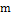 Критерии оценки результативности исполнения ВЦП:Если положительной динамикой считается уменьшение значения результата задачи, то необходимо перевернуть дробь (поменять местами числитель и знаменатель дроби)4.Эффективность исполнения ВЦП – это отношение степени достижения запланированных результатов по задачам ВЦП к степени освоения средств бюджетов всех уровней на реализацию этих задач.Индекс эффективности исполнения ВЦП (Еисп) определяется по формуле:,где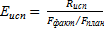 Fфакт - фактическое значение финансовых средств бюджетов всех уровней на создание результатов на отчётный период;Fплан - плановое значение финансовых средств бюджетов всех уровней на создание результатов на отчётный период.Критерии оценки эффективности исполнения ВЦП:Приложение 3СВОДНЫЙ ОТЧЕТо результатах инвентаризации материально-технической базы муниципального  учреждения «Комплексный центр социального обслуживания населения» Большесельского муниципального района Ярославской области по состоянию на 01.06.2018 г.Обоснование потребности в ресурсах, необходимых для реализации ВЦП.Управление социальной защиты населения осуществляет переданные органу местного самоуправления Большесельского муниципального района   государственные полномочия в сфере социальной поддержки населения, в сфере оказания социальной помощи и предоставления социального обслуживания, а также в сфере охраны труда и социально-трудовых отношений за счет средств, предоставляемых местному бюджету из областного бюджета в виде субвенций, объем которых определяется законом Ярославской области об областном бюджете в соответствии с методиками, утвержденными приложением к на Закону Ярославской  области от 16 декабря 2009 года № 70-з.Задача 1-исполнение публичных обязательств региона, в том числе по переданным полномочиям Российской Федерации по предоставлению выплат, пособий, компенсаций.Задача 2. Предоставление социальных услуг населению Большесельского района на основе соблюдения стандартов и нормативовЗадача 3. Социальная защита семей с детьми, инвалидов, ветеранов, граждан и детей, оказавшихся в трудной жизненной ситуацииЗадача 5. Организация выплаты ежемесячных пенсий за выслугу лет муниципальным служащим районаСрок действия ВЦП2020 – 2022г.г.2020 – 2022г.г.Куратор ВЦПЗаместитель Главы Администрации Большесельского МР Леванцова С.Н. тел: 848542290303Заместитель Главы Администрации Большесельского МР Леванцова С.Н. тел: 848542290303Ответственный исполнитель ВЦПУправление социальной защиты населения Администрации Большесельского МРНачальник Управления социальной защиты населения Брюханкова Наталья Борисовна8(4852)2-19-98Исполнители ВЦПМУ Комплексный центр социального обслуживания населения Большесельского районаДиректор Суханова Галина Сергеевна8(4852)2-16-07Электронный адрес размещения информации о ВЦП в информационно-телекоммуникационной сети « Интернет»hhttp://большесельский-район.рф/documents/605.htmlhhttp://большесельский-район.рф/documents/605.htmlИсточники финансирования                Объем финансирования, тыс. руб.                Объем финансирования, тыс. руб.                Объем финансирования, тыс. руб.                Объем финансирования, тыс. руб.Источники финансирования       всего                      В том числе по годам                      В том числе по годам                      В том числе по годамИсточники финансирования       всего      2020       2021       2022Предусмотрено Решением Собрания представителей БМР о бюджете492 635 406165 884 088163 107 210163 644 108- федеральные средства125 448 03342 411 90141 093 03941 943 093- областные средства363 084 373121 609 187120 794 171120 681 015- местные средства4 103 000   1 863 0001 220 0001 020 000Справочно (за рамками  Решения Собрания  представителей Большесельского муниципального района о бюджете)- внебюджетные источники9 470 0003 470 0003 000 0003 000 000ИТОГО по ВЦП502 105 406169 354 088166 107 210166 644 108№ п/п№ п/п            Наименование показателя     Единица   измерения    Базовоезначение 2019Планируемое значение (нарастающим итогом)Планируемое значение (нарастающим итогом)Планируемое значение (нарастающим итогом)№ п/п№ п/п            Наименование показателя     Единица   измерения    Базовоезначение 2019       2020         2021        2022    1    1                            2            3         4   1.   1.Доля правоспособного и дееспособного населения района, проинформированного о предоставляемых государственных услугах в сфере социальной поддержки, социальной защиты, социального обслуживания           %89909090   2.   2.Доля граждан, получивших государственные услуги от общей численности граждан, которым назначены меры социальной поддержки       %100100100100   3.   3.Доля обоснованных жалоб, поступивших по вопросу оказания государственных услуг от общего количества граждан, которым предоставлены услуги          %0,010,010.010,014.Организация выплаты ежемесячных пенсий за выслугу лет муниципальным служащим районаОрганизация выплаты ежемесячных пенсий за выслугу лет муниципальным служащим районачеловек38383838№ п/пНаименование задачи, результата,мероприятияЕдиницаизмеренияИсточник финансированияЗначение результата, объем финансирования мероприятийЗначение результата, объем финансирования мероприятийЗначение результата, объем финансирования мероприятий№ п/пНаименование задачи, результата,мероприятияЕдиницаизмеренияИсточник финансированияОчередной финансовый год1-й год планового периода2-й год планового периода№ п/пНаименование задачи, результата,мероприятияЕдиницаизмеренияИсточник финансирования20202021202212345671Задача 1 – исполнение публичных обязательств региона, в том числе по переданным полномочиям Российской Федерации, по предоставлению выплат, пособий, компенсаций населения  Большесельского районатыс. руб.всегоФСОСМС71 446 69023 847 45747 599 23360 892 03716 497 88744 394 15061 261 93516 85094144 410 994Результаты:-количество получателей денежных выплат, пособий и компенсаций по федеральному законодательствучел.133013301445-количество получателей денежных выплат, пособий и компенсаций по региональному законодательству  чел.365037004200- количество произведенных денежных выплат, пособий, компенсаций по федеральному законодательствуед.12 86012 86012 800-количество произведенных денежных выплат, пособий и компенсаций по региональному законодательствуед.4680046 77046 750МЕРОПРИЯТИЯ1.1Выплата единовременного пособия беременной жене военнослужащего, проходящего военную службу по призыву, а также ежемесячного пособия на ребенка военнослужащего, проходящего военную службу по призывутыс. руб.ФБ28 73330 33331 008 1. 2Ежегодная денежная выплата лицам, награжденным нагрудным знаком  «Почетный донор России» тыс. руб.ФБ2 361 5652 471 3772 570 252 1. 3Оплата  жилищно – коммунальных услуг отдельным категориям граждан, ( ФЗ «О ЧАЭС», ФЗ « О СЗИ», ФЗ « О ветеранах»)тыс. руб.ФБ7 889 2587 905 3557 922 872 1.4  Оплата жилого помещения и коммунальных услуг отдельным категориям граждан, оказание мер социальной поддержки, которым относится к полномочиям Ярославской области – всего,В том числе:ЖКУ  ветераны трудаЖКУ реабилитированныеЖКУ многодетные семьиЖКУ работники ГУПЖКУ педагогические работникиЖКУ медицинские работникитыс. руб.ОБ18 226 20018 226 20018 226 200 1.5Предоставление гражданам субсидий на оплату жилого помещения и коммунальных услугтыс. руб.ОБ2 329 0002 329 0002 329 000 1.6  Социальная поддержка отдельных категорий граждан в части ежемесячного пособия на ребенкатыс. руб.ОБ6 532 0006 532 0006 532 000  1.7Социальная поддержка отдельных категорий граждан в части ежемесячной денежной выплаты–всего, в т.ч. ЕДВ ветеранам трудаЕДВ труженики тыла ЕДВ реабилитированныетыс. руб.ОБ6 587 0006 587 0006 587 000 1.8Денежные выплаты населениюв том числе:- на погребение-при рождении ребенка-по беременности и родам-семьям, имеющим детей - дополнительное питание  беременным женщинам  из малоимущих семей- дополнительное питание  кормящим матерям из малоимущих семей- ежемесячная выплата  на детей от 1,5 лет до  лет, не посещающих ДОУ- ежемесячная выплата на ребенка – инвалида-ежемесячная выплата инвалидам вследствие военной травмы- ежемесячная  выплата  неработающим пенсионерам, имеющим госнаграды и почетные звания- единовременная денежная выплата ветерана ВОВ  в связи  с юбилейными датами- ежегодная выплата  лицам, награжденным знаком  «житель блокадного Ленинграда»- единовременная выплата при рождении двух и трех детейтыс. руб.ОБ4 245 0004 245 0004 245 0001.9 Обеспечение деятельности Управления социальной защиты население Администрации МР, в том числе развитие информационной инфраструктуры органов социальной защиты населения( предоставление субвенции)тыс. руб.ОБ6 297 9006 297 9006 297 9001.10Выплата пособий по уходу за ребенком до достижения им возраста полутора лет, не подлежащим обязательному социальному страхованиютыс. руб.ФБ5 109 0005 313 0005 526 0001.11Выплата пособий при рождении ребенка гражданам, не подлежащим обязательному социальному страхованию на случай временной   нетрудоспособности и в связи с  материнством  тыс. руб.ФБ546 000567 000590 0001.12Социальная поддержка граждан, подвергшихся воздействию радиациитыс. руб.ФБ122 253127 394132 4901.13Компенсация отдельным категориям граждан  оплаты взноса на капитальный ремонт общего имущества в многоквартирном дометыс. руб.ФБОБ           86648159 05283 428172 98278 319189 7461.14Компенсация  отдельным категориям граждан оплаты  взноса на капитальный ремонт общего имущества в многоквартирном доме в части расходов по доставке выплат получателямтыс. руб.ОБ3 9814 0684 1481.15Субвенция на осуществление ежемесячной денежной выплаты  на ребенка в возрасте от трех до семи лет включительно в части  расходов по доставке выплат получателямтыс. руб.ОБ72 400001.16Субвенция на осуществление ежемесячной денежной выплаты  на ребенка в возрасте от трех до семи лет включительнотыс. руб.ОБФБ3 146 7007 704 000002Задача 2 –  предоставление  социальных услуг населению Большесельского района на основании  соблюдения стандартов  и нормативовтыс. руб.ВсегоФСОСМСВИ71 033 47167 563 4713 470 00070 492 02167 492 0213 000 00070 492 02167 492 0213 000 000Результаты:-количество потребителей услуг, предоставляемых МУ Комплексный центр социального обслуживания Большесельского районачел.399139913991Количество коечных мест в МУ Комплексный центр социального обслуживания населенияед.28             28     28Количество социальных мобильных служб, оказывающих социальные и медико-социальные услуги пожилым гражданам и инвалидам отдаленных сельских территорийед.1               1 1Мероприятия:2.1Предоставление субвенции на выполнение МУ КЦСОН муниципального задания  тыс. руб.ОБВИ65 976 4053 470 00065 904 9553 000 00065 904 9553 000 0002.2Предоставление субвенций на иные уелитыс. руб.ОБ1 587 0661 587 0661 587 0663.Задача 3 Социальная защита семей с детьми, инвалидов, ветеранов, граждан и детей, оказавшихся в трудной жизненной ситуациитыс. руб.ВсегоФСОБ
МС2 491 8002 491 80012 276 4005 432 0006 844 40012 276 4005 432 0006 844 400Результаты:- количество семей с несовершеннолетними детьми, получивших социальную помощь в том числесемей505050- количество семей, получивших социальную помощь на основе социального контрактасемей353939-количество детей, получивших единовременную выплату к началу учебного года  чел.140188188 количество индивидуальных программ реабилитации инвалидов, взятых на сопровождение%100100100Количество малоимущих граждан и граждан, оказавшихся в трудной жизненной ситуации, получивших адресную социальную помощьчел.704545Количество получателей адресной социальной помощи на санаторно-курортное лечениечел.222Охват ветеранов ВОВ мероприятиями, проведенными в рамках Дня Победы Советского народа в Великой Отечественной войне 1941-1945 годов%100100100МЕРОПРИЯТИЯ3.11.2.1 Оказание социальной помощи отдельным категориям граждан – всего,В том числе:- малоимущим семьям с детьми и семьям с детьми, оказавшимися в трудной жизненной ситуации - единовременная выплата к началу учебного годатыс. руб.ОБВсего:2 491 800968 000253 8002 491 800968 000253 8002 491 800968 000253 8003.2Предоставление субвенции на оказание социальной помощи отдельным категориям граждан – всегов том числе:- инвалидам на санаторно-курортное лечение по медицинским показаниям;тыс. руб.ОБ170 000170 000170 0003.3Предоставление субвенции на оказание социальной помощи отдельным категориям граждан – всего:В том числе:- гражданам, оказавшимся в трудной жизненной ситуациитыс. руб.ОБ1 100 0001 100 0001 100 0003.4.Субвенция на реализацию мероприятий, направленных на оказание государственной социальной помощи на основании социального контракта, в части расходов по доставке выплат получателямтыс. руб.ОБ0144 600144 6003.5.Субвенция на реализацию мероприятий, направленных на оказание государственной социальной помощи на основании социального контрактатыс. руб.ФБОБ006 844 4002 795 6006 844 4002 795 6004.Задача 4 Поддержка деятельности общественных объединений районатыс. руб.ВсегоФСОСМС40 0000040 00020 0000020 00020 0000020 000Результаты: охват участников мероприятиями, проводимыми общественными объединениямичел.300300300Мероприятия:4.1.Приобретение ритуальных венков тыс. руб.МС9 000004.2.Оплата  труда Председателя Совета ветеранов тыс. руб.МС31 00020 00020 0005Задача 5.Организация выплаты ежемесячных пенсий за выслугу лет муниципальным служащим районатыс. руб.ВсегоФСОСМС1823 0001 823 0001 200 0001 200 0001 000 0001 000 000Результаты: количество муниципальных служащих, получающих ежемесячную пенсию за выслугу лет3637385.1.Мероприятия:Выплата муниципальных пенсий за выслугу лет муниципальным служащим районатыс. руб.1 823 0001 200 0001 000 0006Задача 6.  Региональный  проект «Финансовая поддержка семей при  рождении детей»тыс. руб.всегоФСОСМС22 519 12718 564 4443 954 68321 226 75217 750 7523 476 00021 593 75218 247 7523 346 000-количество получателей денежных выплат, пособий и компенсаций по федеральному законодательствучел.202020-количество получателей денежных выплат, пособий и компенсаций по региональному законодательству  чел.858585- количество произведенных денежных выплат, пособий, компенсаций по федеральному законодательствуед.170170170-количество произведенных денежных выплат, пособий и компенсаций по региональному законодательствуед.118811881188Мероприятия6.1Субвенции на осуществление ежемесячной денежной выплаты, назначаемой в случае рождения третьего ребенка или последующих детей до достижения ребенком возраста трех леттыс. руб.ОБФБ3 791 6838 923 6923 313 0008 110 0003 183 0008 607 0006.2Ежемесячная выплата в связи с рождением (усыновлением) 1 ребенкатыс. руб.ФБ9 640 7529 640 7529 640 7526.3. Субвенция местным бюджетам на осуществление ежемесячной денежной выплаты, назначаемой в случае рождения третьего ребенка или последующих детей до достижения ребенком возраста трех лет в части расходов по доставке выплат получателямТыс. рублей ОБ163 000163 000163 000Итого по ВЦПтыс. руб.всего169 354 088166 107 210166 644 108ФС42 411 90141 093 03941 943 093ОС121 609 187120 794 171120 681 015МС1 863 0001 220 0001 020 000ВИ3 470 0003 000 0003 000 000№п/пНаименованиепоказателя цели, задачи, результата, мероприятияЕдиница измеренияИсточник финансированияЗначение результата,объем финансированияЗначение результата,объем финансированияПричинаотклоненияот плановогозначения№п/пНаименованиепоказателя цели, задачи, результата, мероприятияЕдиница измеренияпланфактПричинаотклоненияот плановогозначения1234567Показатели целиПоказатели цели1.Задача 1.тыс. руб.Всего1.Задача 1.тыс. руб.ФС1.Задача 1.тыс. руб.ОС1.Задача 1.тыс. руб.МСРезультатыМероприятия**n.2.Задача 2.тыс. руб.всеготыс. руб.ФСтыс. руб.ОСтыс. руб.МСРезультатыМероприятияИтого по ВЦПИтого по ВЦПтыс. руб.всегоФСОСМСЗначение индекса результативности исполнения программы (Rисп)                                                 Результативностьисполнения программыRисп  95%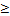 высокорезультативная 85% < Rисп  95%                                                                        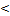 среднерезультативная Rисп ≤ 85%низкорезультативная Значение индекса эффективности исполнения ВЦП (Еисп)Эффективность исполнения ВЦПЕисп≥ 100%высокоэффективная90% < Еисп< 100%среднеэффективнаяЕисп ≤ 90%низкоэффективнаяИнформацияо результатах объема финансируемых за счет средств областного бюджетагосударственных услуг и потребности в нихМуниципальное учреждение «Комплексный центр социального обслуживания населения» Большесельского МРИнформацияо результатах объема финансируемых за счет средств областного бюджетагосударственных услуг и потребности в нихМуниципальное учреждение «Комплексный центр социального обслуживания населения» Большесельского МРИнформацияо результатах объема финансируемых за счет средств областного бюджетагосударственных услуг и потребности в нихМуниципальное учреждение «Комплексный центр социального обслуживания населения» Большесельского МРИнформацияо результатах объема финансируемых за счет средств областного бюджетагосударственных услуг и потребности в нихМуниципальное учреждение «Комплексный центр социального обслуживания населения» Большесельского МРИнформацияо результатах объема финансируемых за счет средств областного бюджетагосударственных услуг и потребности в нихМуниципальное учреждение «Комплексный центр социального обслуживания населения» Большесельского МРИнформацияо результатах объема финансируемых за счет средств областного бюджетагосударственных услуг и потребности в нихМуниципальное учреждение «Комплексный центр социального обслуживания населения» Большесельского МРИнформацияо результатах объема финансируемых за счет средств областного бюджетагосударственных услуг и потребности в нихМуниципальное учреждение «Комплексный центр социального обслуживания населения» Большесельского МРИнформацияо результатах объема финансируемых за счет средств областного бюджетагосударственных услуг и потребности в нихМуниципальное учреждение «Комплексный центр социального обслуживания населения» Большесельского МРИнформацияо результатах объема финансируемых за счет средств областного бюджетагосударственных услуг и потребности в нихМуниципальное учреждение «Комплексный центр социального обслуживания населения» Большесельского МРИнформацияо результатах объема финансируемых за счет средств областного бюджетагосударственных услуг и потребности в нихМуниципальное учреждение «Комплексный центр социального обслуживания населения» Большесельского МР№№Наименование услуги/ показателяЕдиница измеренияОтчётный годТекущий годОчередной годПлановый период Плановый период Источник информации о значении показателяп/пп/пНаименование услуги/ показателяЕдиница измерения2016г.2017г.2018г.Плановый период Плановый период Источник информации о значении показателяНаименование услуги/ показателяЕдиница измеренияТ-1ТТ+12019г.2020г.11234567891.      Наименование услуги 1: Социальное обслуживание граждан пожилого возраста и инвалидов на дому1.      Наименование услуги 1: Социальное обслуживание граждан пожилого возраста и инвалидов на дому1.      Наименование услуги 1: Социальное обслуживание граждан пожилого возраста и инвалидов на дому1.      Наименование услуги 1: Социальное обслуживание граждан пожилого возраста и инвалидов на дому1.      Наименование услуги 1: Социальное обслуживание граждан пожилого возраста и инвалидов на дому1.      Наименование услуги 1: Социальное обслуживание граждан пожилого возраста и инвалидов на дому1.      Наименование услуги 1: Социальное обслуживание граждан пожилого возраста и инвалидов на дому1.      Наименование услуги 1: Социальное обслуживание граждан пожилого возраста и инвалидов на дому1.      Наименование услуги 1: Социальное обслуживание граждан пожилого возраста и инвалидов на дому1.      Наименование услуги 1: Социальное обслуживание граждан пожилого возраста и инвалидов на дому1.1.1.1.Объём услуги 1чел1.2.1.2.Потребность в услуге 1 - всегочел.384395395395395отчёт, соглашениев том числе:- удовлетворённаячел.384395395395395- неудовлетворённаячел.- латентнаячел.2.      Наименование  услуги 2: Социальное обслуживание граждан пожилого возраста и инвалидов в отделениях с проживанием2.      Наименование  услуги 2: Социальное обслуживание граждан пожилого возраста и инвалидов в отделениях с проживанием2.      Наименование  услуги 2: Социальное обслуживание граждан пожилого возраста и инвалидов в отделениях с проживанием2.      Наименование  услуги 2: Социальное обслуживание граждан пожилого возраста и инвалидов в отделениях с проживанием2.      Наименование  услуги 2: Социальное обслуживание граждан пожилого возраста и инвалидов в отделениях с проживанием2.      Наименование  услуги 2: Социальное обслуживание граждан пожилого возраста и инвалидов в отделениях с проживанием2.      Наименование  услуги 2: Социальное обслуживание граждан пожилого возраста и инвалидов в отделениях с проживанием2.      Наименование  услуги 2: Социальное обслуживание граждан пожилого возраста и инвалидов в отделениях с проживанием2.      Наименование  услуги 2: Социальное обслуживание граждан пожилого возраста и инвалидов в отделениях с проживанием2.      Наименование  услуги 2: Социальное обслуживание граждан пожилого возраста и инвалидов в отделениях с проживанием2.1.2.1.Объём услуги 2чел2.2.2.2.Потребность в услуге 2 - всегочел.6056565656отчёт, соглашениев том числе:- удовлетворённаячел6056565656- неудовлетворённаячел- латентнаячел3.      Наименование  услуги 3: Социальное обслуживание  в полустационарной форме3.      Наименование  услуги 3: Социальное обслуживание  в полустационарной форме3.      Наименование  услуги 3: Социальное обслуживание  в полустационарной форме3.      Наименование  услуги 3: Социальное обслуживание  в полустационарной форме3.      Наименование  услуги 3: Социальное обслуживание  в полустационарной форме3.      Наименование  услуги 3: Социальное обслуживание  в полустационарной форме3.      Наименование  услуги 3: Социальное обслуживание  в полустационарной форме3.      Наименование  услуги 3: Социальное обслуживание  в полустационарной форме3.      Наименование  услуги 3: Социальное обслуживание  в полустационарной форме3.      Наименование  услуги 3: Социальное обслуживание  в полустационарной форме3.1.3.1.Объём услуги 3чел.3.2.3.2.Потребность в услуге 3 - всегочел.37793540354035403540отчёт, соглашениев том числе:- удовлетворённаячел37793540354035403540- неудовлетворённаячел- латентнаячелИНФОРМАЦИЯ ИНФОРМАЦИЯ ИНФОРМАЦИЯ о результатах оценки объёма финансируемых за счёт средств  бюджета о результатах оценки объёма финансируемых за счёт средств  бюджета о результатах оценки объёма финансируемых за счёт средств  бюджета о результатах оценки объёма финансируемых за счёт средств  бюджета о результатах оценки объёма финансируемых за счёт средств  бюджета о результатах оценки объёма финансируемых за счёт средств  бюджета о результатах оценки объёма финансируемых за счёт средств  бюджета о результатах оценки объёма финансируемых за счёт средств  бюджета о результатах оценки объёма финансируемых за счёт средств  бюджета о результатах оценки объёма финансируемых за счёт средств  бюджета государственных услуг и потребности в нихгосударственных услуг и потребности в нихгосударственных услуг и потребности в нихгосударственных услуг и потребности в нихгосударственных услуг и потребности в нихгосударственных услуг и потребности в нихгосударственных услуг и потребности в нихгосударственных услуг и потребности в нихгосударственных услуг и потребности в нихгосударственных услуг и потребности в них№№Наименование услуги / показателяЕдиница измеренияОтчетный год 2016 г.Текущий год 2017 г.Очередной год 2018 г.Плановый годПлановый годИсточник информации о значении показателяп/пп/пНаименование услуги / показателяЕдиница измеренияОтчетный год 2016 г.Текущий год 2017 г.Очередной год 2018 г.2019г.2020г.Источник информации о значении показателя1123456789Услуга 1. Социальное обслуживание граждан пожилого возраста и инвалидов на домуУслуга 1. Социальное обслуживание граждан пожилого возраста и инвалидов на домуУслуга 1. Социальное обслуживание граждан пожилого возраста и инвалидов на домуУслуга 1. Социальное обслуживание граждан пожилого возраста и инвалидов на домуУслуга 1. Социальное обслуживание граждан пожилого возраста и инвалидов на домуУслуга 1. Социальное обслуживание граждан пожилого возраста и инвалидов на домуУслуга 1. Социальное обслуживание граждан пожилого возраста и инвалидов на домуУслуга 1. Социальное обслуживание граждан пожилого возраста и инвалидов на домуУслуга 1. Социальное обслуживание граждан пожилого возраста и инвалидов на домуУслуга 1. Социальное обслуживание граждан пожилого возраста и инвалидов на дому1.1.1.1.Объём услуги 1Рубль1.2.1.2.Потребность в услуге 1 - всегоРубль2314873321054652211528242115282421152824отчёт, соглашениев том числе:- удовлетворённаяРубль2314873321054652211528242115282421152824- неудовлетворённаяРубль00000- латентнаяРубль00000Услуга 2. Социальное обслуживание граждан пожилого возраста и инвалидов в отделениях с проживаниемУслуга 2. Социальное обслуживание граждан пожилого возраста и инвалидов в отделениях с проживаниемУслуга 2. Социальное обслуживание граждан пожилого возраста и инвалидов в отделениях с проживаниемУслуга 2. Социальное обслуживание граждан пожилого возраста и инвалидов в отделениях с проживаниемУслуга 2. Социальное обслуживание граждан пожилого возраста и инвалидов в отделениях с проживаниемУслуга 2. Социальное обслуживание граждан пожилого возраста и инвалидов в отделениях с проживаниемУслуга 2. Социальное обслуживание граждан пожилого возраста и инвалидов в отделениях с проживаниемУслуга 2. Социальное обслуживание граждан пожилого возраста и инвалидов в отделениях с проживаниемУслуга 2. Социальное обслуживание граждан пожилого возраста и инвалидов в отделениях с проживаниемУслуга 2. Социальное обслуживание граждан пожилого возраста и инвалидов в отделениях с проживанием2.1.2.1.Объём услуги 2Рубль2.2.2.2.Потребность в услуге 2 - всегоРубль92221469342643934264393426439342643отчёт, соглашениев том числе:- удовлетворённаяРубль92221469342643934264393426439342643- неудовлетворённаяРубль00000- латентнаяРубль00000Услуга 3.Социальное обслуживание в полустационарной формеУслуга 3.Социальное обслуживание в полустационарной формеУслуга 3.Социальное обслуживание в полустационарной формеУслуга 3.Социальное обслуживание в полустационарной формеУслуга 3.Социальное обслуживание в полустационарной формеУслуга 3.Социальное обслуживание в полустационарной формеУслуга 3.Социальное обслуживание в полустационарной формеУслуга 3.Социальное обслуживание в полустационарной формеУслуга 3.Социальное обслуживание в полустационарной формеУслуга 3.Социальное обслуживание в полустационарной форме3.1.3.1.Объём услуги 3Рубль3.2.3.2.Потребность в услуге 3 - всегоРубль45275663428497342849734284973428497отчёт, соглашениев том числе:- удовлетворённаяРубль45275663428497342849734284973428497- неудовлетворённаяРубль00000- латентнаяРубль00000Наименование учреждения/ категория имуществаХарактеристика имущества, не соответствующего нормативным требованиям, стандартам, базовым требованиям к качеству предоставления государственных услуг (выполнения работ)Основные меры, необходимые для укрепления материально-технической базы, а также использования имущества, не участвующего в процессе предоставления государственных услуг (выполнения работ)Объем средств, необходимых для приведения имущества в нормативное состояние, тыс. руб.1234Муниципальное учреждение «Комплексный центр социального обслуживания населения»                                   Большесельского муниципального района Ярославской области Муниципальное учреждение «Комплексный центр социального обслуживания населения»                                   Большесельского муниципального района Ярославской области Муниципальное учреждение «Комплексный центр социального обслуживания населения»                                   Большесельского муниципального района Ярославской области Муниципальное учреждение «Комплексный центр социального обслуживания населения»                                   Большесельского муниципального района Ярославской области здания и сооруженияздания и сооруженияздания и сооруженияздания и сооруженияземельные участкиземельные участкиземельные участкиземельные участки1.Земельный участок, расположен  по адресу: Ярославская область, с. Большое Село, ул. Заречная, д.8; используется для обслуживания нежилого здания отделения срочного социального обслуживания, имеется ограждение. соответствует нормативу2.Земельный участок, расположен по адресу: Ярославская область, Большесельский район, д. Высоково, ул. Центральная, д.2; используется для обслуживания нежилого здания отделения временного проживания  граждан пожилого возраста и инвалидов (колрпус1), имеется ограждение, территория благоустроена.соответствует нормативу3. Земельный участок, расположен по адресу: Ярославская область, Большесельский район, д. Высоково, ул. им. А.В.Романова, д.25; используется для обслуживания нежилого здания отделения временного проживания  граждан пожилого возраста и инвалидов (колрпус2),  имеется ограждение, территория благоустроена.соответствует нормативумашины и оборудованиемашины и оборудованиемашины и оборудованиемашины и оборудованиевычислительная техника и оргтехникавычислительная техника и оргтехникавычислительная техника и оргтехникавычислительная техника и оргтехникаИсточник бесперебойного питанияНе соответствует, срок службы 3 года, год ввода в эксплуатацию 2013 г.Необходимо приобрести 4 шт. – для  отделения срочного социального обслуживания населения, бухгалтерии20,0Флеш картаНеобходимо приобрести 10 шт. – для  АУ6,0Сетевое хранилищеНеобходимо приобрести 1 шт. – для  АУ15,0ПринтерНе соответствует, срок службы 3 года, год ввода в эксплуатацию 2007 г.Необходимо приобрести 2 шт. – для  бухгалтерии, отделения социально-медицинского обслуживания на дому20,0КалькуляторНе соответствует, срок службы 3 года, год ввода в эксплуатацию 2009 г.Необходимо приобрести 5 шт. – для  бухгалтерии, ОВП2,5КомпьютерНе соответствует, срок службы 3 года, год ввода в эксплуатацию 2005 г.Не соответствует, срок службы 3 года, год ввода в эксплуатацию 2006 г. Необходимо приобрести 2 шт. для отделения срочного социального обслуживания населения, для аппарата управления80,0транспортные средстватранспортные средстватранспортные средстватранспортные средства1. LADAPRIORA 217030   используется для решения организационных вопросов учреждения, надомного обслуживанияПодлежит списанию. Ввод в эксплуатацию 2009 год.Необходимо приобрести 1 шт. дляаппарата управления900,02. Передвижной социальный комплекс на базе ПАЗ 32053 для работы мобильной бригадысоответствует нормативу3. специализированный автомобиль на базе ГАЗ-322132 для перевозки инвалидовсоответствует нормативу4. ГАЗ-2752  обслуживает отделение временного проживания д. Высоковосоответствует нормативупроизводственный и хозяйственный инвентарь, иные основные средствапроизводственный и хозяйственный инвентарь, иные основные средствапроизводственный и хозяйственный инвентарь, иные основные средствапроизводственный и хозяйственный инвентарь, иные основные средстваМатрасы пожаробезопасныеНеобходимо приобрести 10 шт. – для отделения временного проживания пенсионеров.85,0Чехлы для матраса влагонепроницаемыеНеобходимо приобрести 10 шт. – для отделения временного проживания пенсионеров.30,0Лестница для обработки чердачных перекрытийНеобходимо приобрести 1 шт. – для отделения временного проживания пенсионеров5,0Емкость для водыНеобходимо приобрести 1 шт. – для отделения временного проживания пенсионеров10,0Козырек над пожарной лестницейНеобходимо приобрести 2 шт. – для отделения временного проживания пенсионеров10,0ФотоаппаратНе соответствует, срок службы 8 года, год ввода в эксплуатацию 2006 г.Необходимо приобрести 1 шт. – для отделения временного проживания пенсионеров10,0Малоценные и быстроизнашивающиеся предметы, отнесенные к особо ценному движимому имуществуМалоценные и быстроизнашивающиеся предметы, отнесенные к особо ценному движимому имуществуМалоценные и быстроизнашивающиеся предметы, отнесенные к особо ценному движимому имуществуМалоценные и быстроизнашивающиеся предметы, отнесенные к особо ценному движимому имуществуИТОГО1193,5Наименование выплатыпланируемое количество  получателейРазмер денежной выплаты, включая расходы на оплату почтовых и (или) банковских услуг по доставке выплаты получателям, в месяцна одного льготникаСумма выплаты в месяц на всех льготниковТыс. руб.Общая суммаТыс. руб.Единовременное пособие беременной жене военнослужащего, проходящего военную службу по призыву, а также ежемесячное пособие на ребенка военнослужащего, проходящего военную службу по призыву-1Единовременная 25 892,4511,096-12,5150, 0Предоставление мер социальной поддержки гражданам, награжденным знаком «Почетный донор России» годовая выплата163 Годовая сумма  на каждого донора  = 13 041,142125,705 + доплаты 84,8342133,32210, 539Компенсация оплаты ЖКУ федеральным льготникам 12580, 619778 1669 338 000Компенсация оплаты ЖКУ региональным льготникам вместе с компенсацией на дрова15340,9121 399,0816 789,0Предоставление гражданам субсидий на оплату ЖКХ1531,116170,72 048,0Выплата ежемесячного пособия на ребенка8200,623511,256 135 ,0ЕДВ10600,443470,085641,0Денежные выплаты населению1102,66294,753 537,0Ежемесячная денежная выплата при рождении 3 ребенка или последующих детей до достижения возраста 3 лет7110,235726 685+206,010 – доплаты за прошлое время932 695,87 283,570    О.Б.3 908, 780    ФБ   Всего: 11 192 350Выплата пособий по уходу за ребенком до, 5 лет494,59224,91+ доплата 100,34325,253903,0Выплата пособий при рождении ребенка657,38 единовременная480,0480,0Социальная поддержка граждан, подвергшихся воздействию радиации71,17,7693,1Обеспечение деятельности УСЗН13-чел.34,50 содержание 1 сотрудника448,5 содержание в месяц5 382,3 – содержание УСЗНПредоставление субсидий МУ КЦСОН на выполнение муниципального задания и иные целиЧисленность сотрудников – 159,25 чел.18,14 содержание 1 сотрудника в месяц2 889,4 содержание всех сотрудников в месяц34 673,3 – содержание МУ КЦСОНОказание социальной помощи семьям с детьмиЕдиновременная выплата к началу учебного года6020016,13 ( Выплата производится один раз в год) Единовременно 1277,0968,0255,0Социальная помощь гражданам, оказавшимся в трудной жизненной ситуации1007 000Выплата производится один раз в год700,0Приобретение подарков участникам ВОВ132,3 ко Дню Победы29,9Оказание социальной помощи инвалидам на санаторно-курортное лечение по медицинским показаниям2 с сопровождающими лицами35,0140,0Выплата муниципальных пенсий 355,1178,52142,4